СРЕДА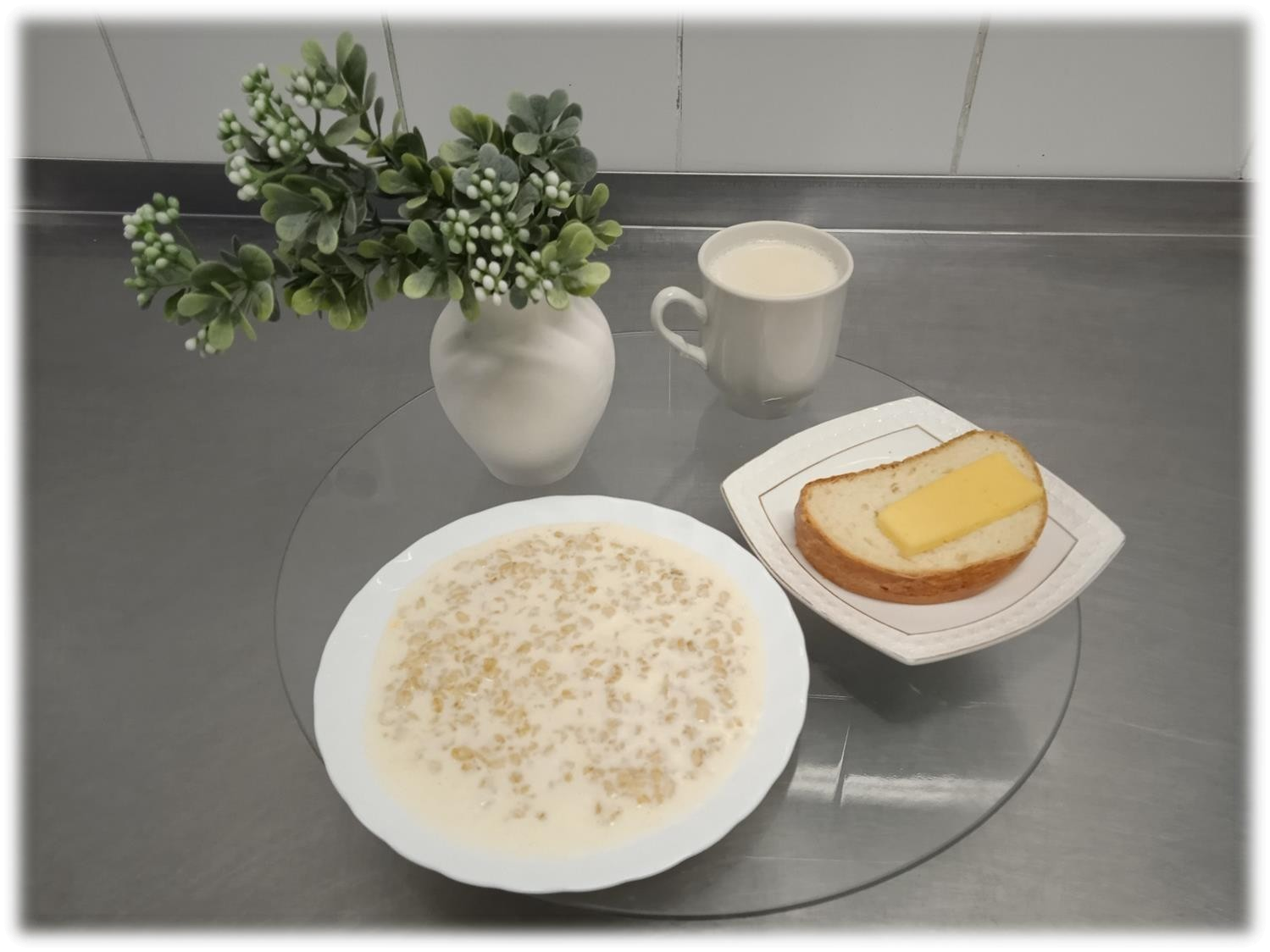 ЗавтракКаша овсяная «Геркулес» жидкаяКакао с молокомБатон нарезной обогащенный Сыр (порциями)Второй завтрак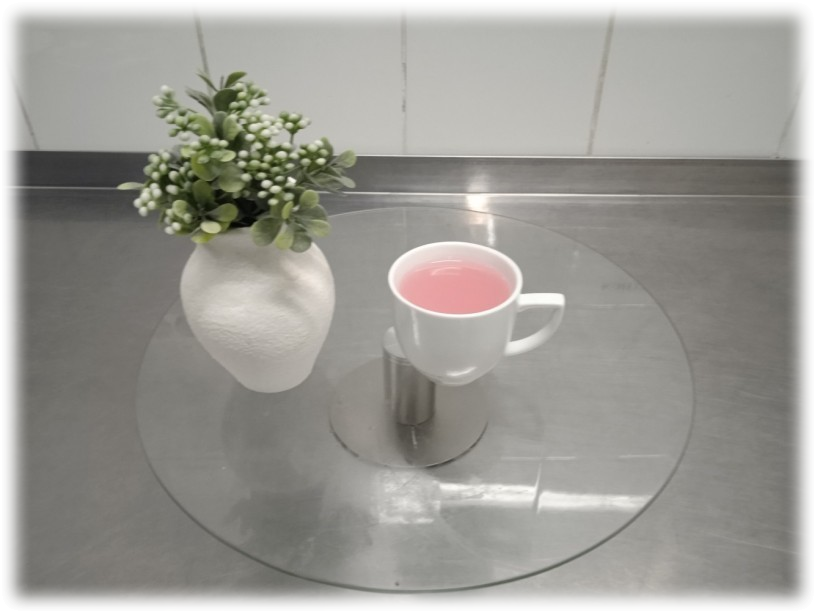 КисельОбед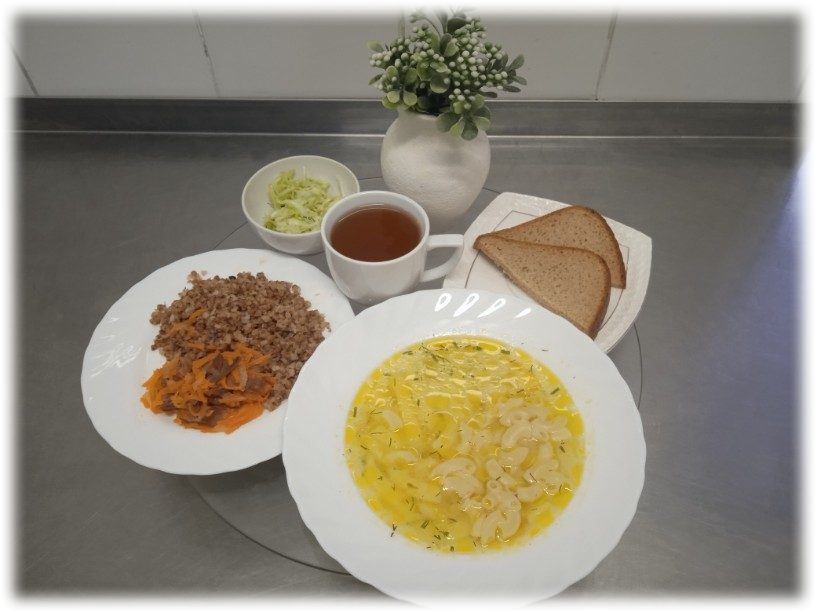 Суп картофельный с макаронными изделиямиГуляш из говяжьего языка Каша гречневая рассыпчатаяСалат из белокочанной капустыХлеб ржано-пшеничный обогащенныйКомпот из сушеных фруктовУжин(уплотненный)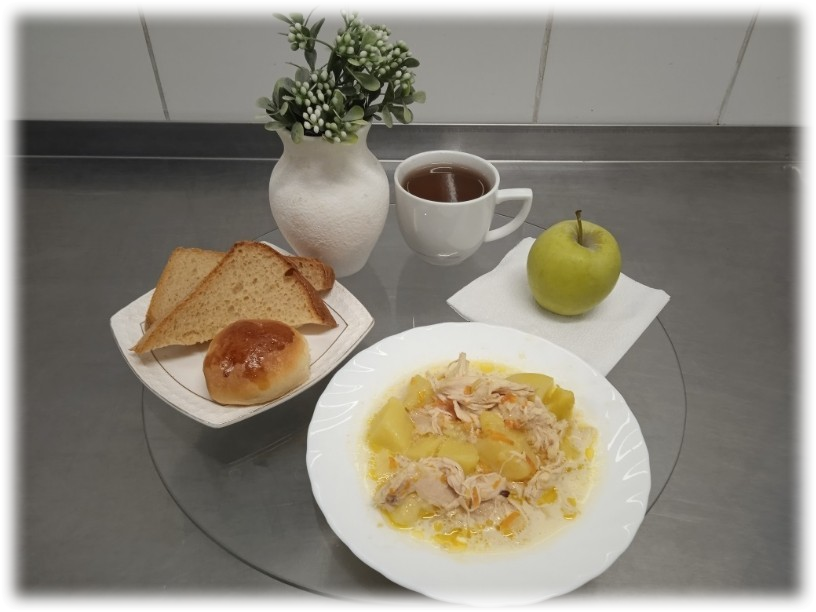 Птица, тушеная в соусе с овощамиБулочка «Октябренок» Чай с сахаромЯблоки Хлеб пшеничный